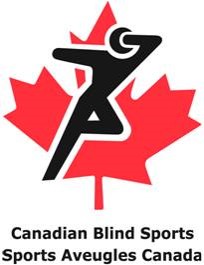 Annonce relative au Championnat national de goalball 202031 juillet 2019L’Association canadienne des sports pour aveugles a annoncé aujourd’hui que le Championnat national de goalball 2020 aura lieu à Calgary, en Alberta, et à Vancouver, en Colombie-Britannique. L’Alberta tiendra le Championnat senior, tandis que la Colombie-Britannique tiendra le Championnat junior. Les dates du tournoi n’ont pas encore été confirmées, mais le Championnat junior devrait avoir lieu à la mi-avril, et le Championnat senior au début du mois de mai.  « L’ASRAB a le plaisir d’organiser le Championnat canadien de goalball 2020. Il nous permettra de présenter les athlètes de la prochaine génération qui font partie de notre programme provincial à la collectivité de l’ASRAB, de promouvoir leurs réussites et d’inspirer la prochaine vague de joueurs de goalball. L’ASRAB tirera parti de l’organisation de cet événement pour que tous les athlètes, les entraîneurs, les arbitres, les membres et la collectivité puissent célébrer le goalball. »  Linda MacPhail« BC Blind Sports a le plaisir de tenir le Championnat canadien junior de goalball 2020 à Vancouver. Il s’agit d’une excellente occasion de mettre en valeur les espoirs pour les Jeux paralympiques 2020 de Tokyo. Nous sommes impatients d’accueillir les équipes de partout au pays. »Mike LonerganL’Association canadienne des sports pour aveugles est impatiente de tenir les championnats nationaux 2020 et souhaite aux athlètes, aux entraîneurs, aux arbitres et aux membres des associations provinciales la meilleure des chances.  Stephen Burke, BKin, e.p.a.Director of Domestic Programs/Directeur des programmes domestiquesCellulaire : 403 803-6244stephen@canadianblindsports.ca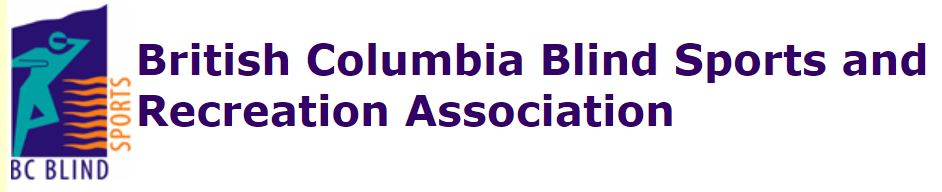 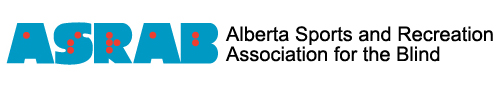 